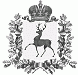 АДМИНИСТРАЦИЯ ШАРАНГСКОГО МУНИЦИПАЛЬНОГО РАЙОНАНИЖЕГОРОДСКОЙ ОБЛАСТИПОСТАНОВЛЕНИЕот 12.12.2019	N 681Об установлении коэффициента индексации на 2020 год для расчета арендной платы за земельные участкиВ соответствии со статьей 39.7. Земельного кодекса Российской Федерации,  Федеральным законом от 6 октября 2003 года № 131-ФЗ «Об общих принципах организации местного самоуправления в Российской Федерации», постановлением Правительства Российской Федерации от 16 июля 2009 года № 582 «Об основных принципах определения арендной платы при аренде земельных участков, находящихся в государственной или муниципальной собственности, и о правилах определения размера арендной платы, а также порядка, условий и сроков внесения арендной платы за земли, находящиеся в собственности Российской Федерации», постановлением Правительства Нижегородской области от 11 ноября 2019 года   № 832 «О внесении изменений в некоторые постановления Правительства Нижегородской области», в целях обеспечения доходной части районного бюджета, администрация Шарангского муниципального района Нижегородской области   п о с т а н о в л я е т:1. Установить на 2020 год значение коэффициента индексации для расчета  арендной платы за земельные участки на территории Шарангского муниципального района Нижегородской области (Ки) 2,62.2. Отделу экономики и имущественных отношений администрации Шарангского муниципального района Нижегородской области руководствоваться настоящим постановлением при расчете и перерасчете  арендной платы за земельные участки, находящиеся в муниципальной собственности Шарангского муниципального района Нижегородской области, и земельные участки, государственная собственность на которые не разграничена.3. Отделу экономики и имущественных отношений администрации Шарангского муниципального района разместить настоящее постановление на официальном сайте администрации Шарангского муниципального района Нижегородской области в информационно-телекоммуникационной сети Интернет.4. Настоящее постановление вступает в силу с 1 января 2020 года.5. Контроль за исполнением настоящего постановления возложить на заместителя главы администрации, заведующую отделом экономики и имущественных отношений администрации Шарангского муниципального района Нижегородской области А.В.Медведеву.Глава администрации	О.Л.Зыков